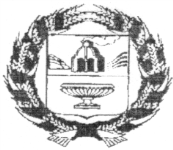 АДМИНИСТРАЦИЯ   ГОЛУХИНСКОГО СЕЛЬСОВЕТАЗАРИНСКОГО РАЙОНА  АЛТАЙСКОГО КРАЯПОСТАНОВЛЕНИЕ  16.10.2023                                                                                                      № 37ст. ГолухаВ соответствии с Бюджетным кодексом Российской Федерации, со статьей 55 Устава муниципального образования Голухинский сельсовет Заринского района Алтайского края, решением Совета депутатов Голухинский сельсовет Заринского района Алтайского края от 04.10.2021 № 32 «Об утверждении Положения о бюджетном процессе и финансовом контроле в муниципальном образовании Голухинский сельсовет Заринского района Алтайского края», Администрация сельсоветаП О С Т А Н О В Л Я Е Т:1.  Утвердить отчет об исполнении бюджета муниципального образования Голухинский сельсовет Заринского района Алтайского края за третий квартал 2023 года (Прилагается).2. Направить отчет об исполнении бюджета в постоянную Планово-бюджетную комиссию Совета депутатов Голухинского сельсовета Заринского района Алтайского края.3. Настоящее постановление подлежит размещению на официальном сайте и информационном стенде Администрации Голухинского сельсовета.4. Настоящее постановление вступает в силу после его обнародования.Исполняющий обязанности                                        главы АдминистрацииГолухинского сельсовета                                         		           А.Е. Магель            ОТЧЕТоб исполнении бюджета муниципального образования Голухинский сельсовет Заринского района Алтайского края за 3 квартал 2023годаТаблица 1Исполнение бюджета по доходам, расходам и источникам финансирования дефицита бюджета муниципального образования Голухинский сельсовет Заринского района Алтайского края за 3 квартал 2023 годатыс. руб.Об исполнении бюджета муниципального образования Голухинский сельсовет Заринского района Алтайского края за третий квартал 2023 годаПРИЛОЖЕНИЕк постановлению Администрации Голухинского сельсовета Заринского района Алтайского краяот 16.10.2023  № 37Наименование показателейУточненный план годаИсполнение за 3 квартал 2023 года123ДОХОДЫНалоговые доходы799,0721,9в том числеНалог на доходы физических лиц374,0352,9Налог на имущество физических лиц172,064,6Земельный налог249,0301,6Государственная пошлина за совершение нотариальных действий должностными лицами органов местного самоуправления, уполномоченными в соответствии с законодательными актами Российской Федерации на совершение нотариальных действий4,02,8Неналоговые доходы55,035,6в том числеДоходы от использования имущества, находящегося в государственной и муниципальной собственности54,035,6Административные штрафы, установленные законами субъектов Российской Федерации об административных правонарушениях1,00Безвозмездные поступления, всего4356,92171,3в том числеДотации бюджетам сельских поселений на выравнивание бюджетной обеспеченности из бюджетов муниципальных районов1175,5881,5Субвенции бюджетам сельских поселений на осуществление первичного воинского учета на территориях, где отсутствуют военные комиссариаты117,888,4Межбюджетные трансферты, передаваемые бюджетам муниципальных образований на осуществление части полномочий по решению вопросов местного значения в соответствии с заключенными соглашениями3425,01547,8Прочие безвозмездные поступления от негосударственных организаций в бюджеты сельских поселений015,0Возврат прочих остатков субсидий, субвенций и иных межбюджетных трансфертов, имеющих целевое назначение, прошлых лет из бюджетов сельских поселений-361,4-361,4ВСЕГО ДОХОДОВ5210,92928,8РАСХОДЫ01 Общегосударственные вопросы1674,61138,50104 Функционирование Правительства Российской  Федерации, высших исполнительных органов государственной власти субъектов Российской Федерации, местных администраций1270,1872,50107 Обеспечение проведения выборов и референдумов1,41,40111 Резервные фонды1,000113 Другие общегосударственные вопросы402,1264,602 Национальная оборона117,879,40203 Осуществление первичного воинского учета на территориях, где отсутствуют военные комиссариаты117,879,403 Национальная  безопасность и правоохранительная деятельность24,020,00310 Защита населения и территорий от чрезвычайных ситуаций природного и техногенного характера, гражданская оборона24,020,004 Национальная экономика983,1787,30401 Общеэкономические вопросы36,126,90409 Дорожное хозяйство (дорожные фонды)887,0700,40412 Другие вопросы в области национальной экономики60,060,005 Жилищно-коммунальное хозяйство2924,41127,90502 Коммунальное хозяйство2899,41127,90503 Благоустройство25,0008 Культура, кинематография           350,1208,80801 Культура350,1208,811 ФИЗИЧЕСКАЯ КУЛЬТУРА И СПОРТ20,020,011 02 Массовый спорт20,020,0ВСЕГО РАСХОДОВ6094,03381,9Источники финансирования дефицита бюджета муниципального образования Голухинский сельсовет Заринского района                                    Алтайского края,  всего-883,1-453,1в том числеизменение остатков средств-883,1-453,1